Insert Club LogoInsert Club Logo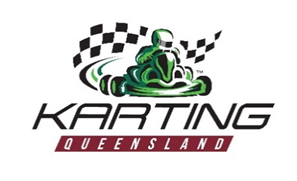 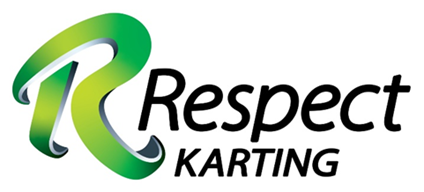 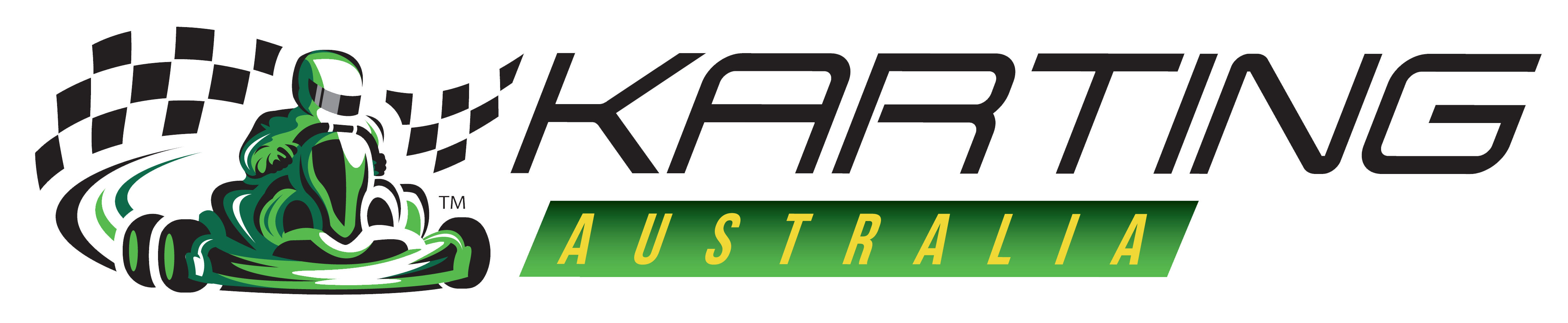 Our Pledge To Our MembersOur Pledge To Our MembersOur Pledge To Our MembersOur Pledge To Our MembersOur Pledge To Our MembersOur Pledge To Our MembersOur Pledge To Our MembersOur Pledge To Our MembersOur Pledge To Our MembersOur Pledge To Our Members“On behalf of the [Insert Club Name], we will call out behaviour that undermines our commitment to drive a culture of RESPECT FOR KARTING and ALL WHO PARTICIPATE IN OUR SPORT. We will not tolerate abuse directed towards Drivers, Teams, Officials, Administrators or Volunteers, so that we can create a safe community, free of bad behaviour, where people want to participate and where fun is paramount.”“On behalf of the [Insert Club Name], we will call out behaviour that undermines our commitment to drive a culture of RESPECT FOR KARTING and ALL WHO PARTICIPATE IN OUR SPORT. We will not tolerate abuse directed towards Drivers, Teams, Officials, Administrators or Volunteers, so that we can create a safe community, free of bad behaviour, where people want to participate and where fun is paramount.”“On behalf of the [Insert Club Name], we will call out behaviour that undermines our commitment to drive a culture of RESPECT FOR KARTING and ALL WHO PARTICIPATE IN OUR SPORT. We will not tolerate abuse directed towards Drivers, Teams, Officials, Administrators or Volunteers, so that we can create a safe community, free of bad behaviour, where people want to participate and where fun is paramount.”“On behalf of the [Insert Club Name], we will call out behaviour that undermines our commitment to drive a culture of RESPECT FOR KARTING and ALL WHO PARTICIPATE IN OUR SPORT. We will not tolerate abuse directed towards Drivers, Teams, Officials, Administrators or Volunteers, so that we can create a safe community, free of bad behaviour, where people want to participate and where fun is paramount.”“On behalf of the [Insert Club Name], we will call out behaviour that undermines our commitment to drive a culture of RESPECT FOR KARTING and ALL WHO PARTICIPATE IN OUR SPORT. We will not tolerate abuse directed towards Drivers, Teams, Officials, Administrators or Volunteers, so that we can create a safe community, free of bad behaviour, where people want to participate and where fun is paramount.”“On behalf of the [Insert Club Name], we will call out behaviour that undermines our commitment to drive a culture of RESPECT FOR KARTING and ALL WHO PARTICIPATE IN OUR SPORT. We will not tolerate abuse directed towards Drivers, Teams, Officials, Administrators or Volunteers, so that we can create a safe community, free of bad behaviour, where people want to participate and where fun is paramount.”“On behalf of the [Insert Club Name], we will call out behaviour that undermines our commitment to drive a culture of RESPECT FOR KARTING and ALL WHO PARTICIPATE IN OUR SPORT. We will not tolerate abuse directed towards Drivers, Teams, Officials, Administrators or Volunteers, so that we can create a safe community, free of bad behaviour, where people want to participate and where fun is paramount.”“On behalf of the [Insert Club Name], we will call out behaviour that undermines our commitment to drive a culture of RESPECT FOR KARTING and ALL WHO PARTICIPATE IN OUR SPORT. We will not tolerate abuse directed towards Drivers, Teams, Officials, Administrators or Volunteers, so that we can create a safe community, free of bad behaviour, where people want to participate and where fun is paramount.”PresidentPresidentPresidentVice PresidentVice PresidentTreasurerTreasurerSecretarySecretarySecretary#ItsPositiveOrForgetIt#ItsPositiveOrForgetIt#ItsPositiveOrForgetIt#ItsPositiveOrForgetIt#ItsPositiveOrForgetIt#RespectKarting#RespectKarting#RespectKarting#RespectKarting#RespectKarting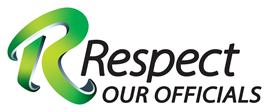 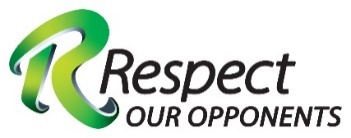 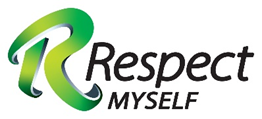 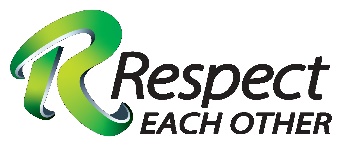 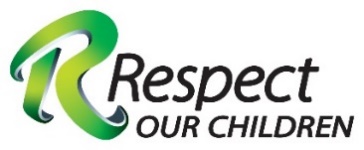 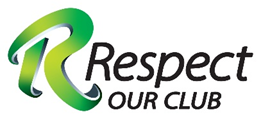 A Positive Attitude Makes A Positive DifferenceA Positive Attitude Makes A Positive DifferenceA Positive Attitude Makes A Positive DifferenceA Positive Attitude Makes A Positive DifferenceA Positive Attitude Makes A Positive DifferenceA Positive Attitude Makes A Positive DifferenceA Positive Attitude Makes A Positive DifferenceA Positive Attitude Makes A Positive DifferenceA Positive Attitude Makes A Positive DifferenceA Positive Attitude Makes A Positive Difference